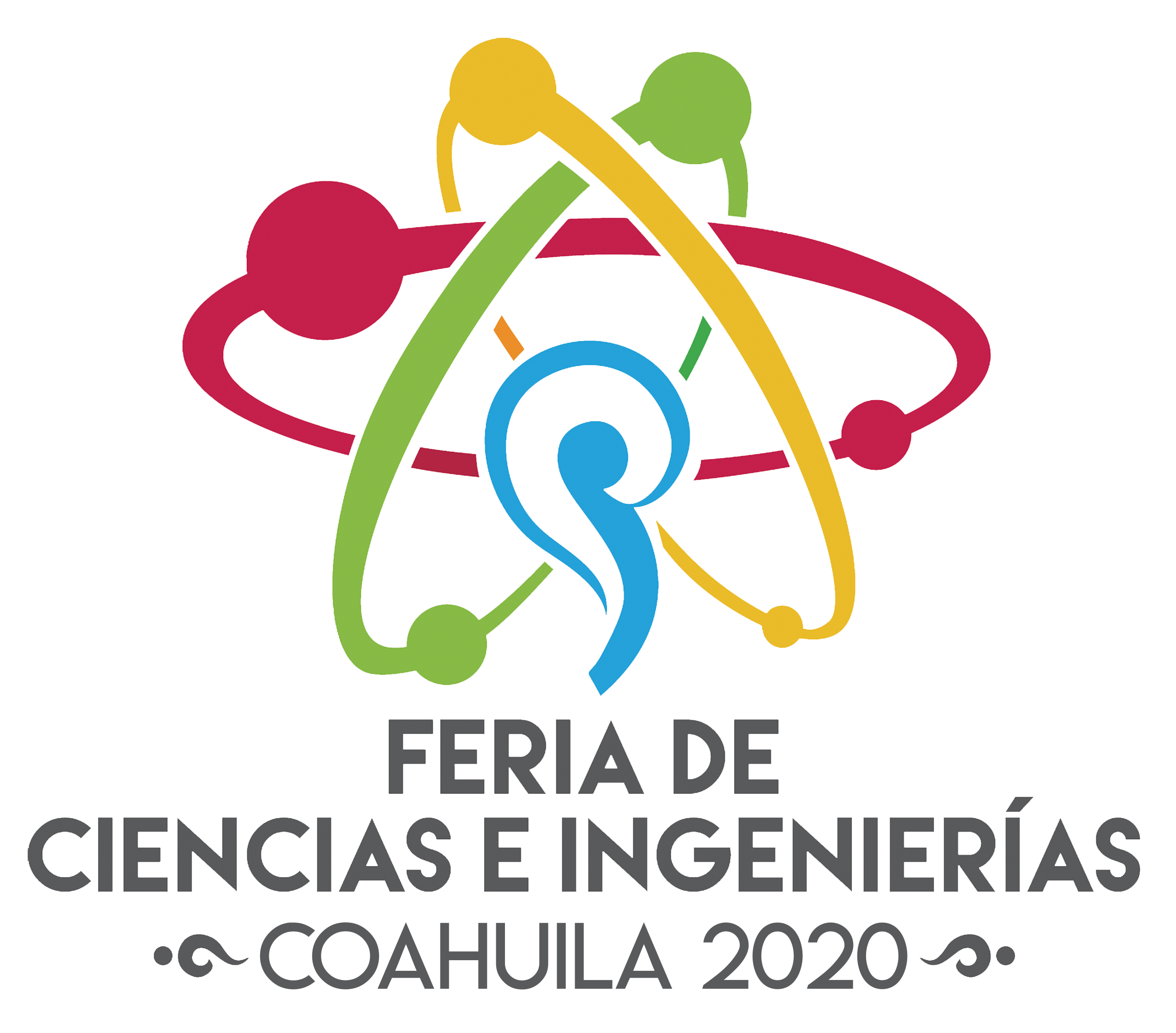 FERIA DE CIENCIAS E INGENIERÍASCOAHUILA 2020NOMBRE DEL PROYECTONÚMERO DE FIPITipo de proyecto: Proyecto de Investigación CientíficaCategoría: Medio o SuperiorÁrea de Conocimiento: xxxNombre de los participantes:	XXX					XXX					XXXNombre del asesor:		XXXDía – mes- de 2020Protocolo de Proyectos de Investigación CientíficaFeria de Ciencias e Ingenierías Coahuila 2020Especificaciones y contenidosSe entiende por proyecto de investigación científica al proceso sistemático, organizado y objetivo, que a través de actividades intelectuales y experimentales busca incrementar el conocimiento, averiguar datos y proponer soluciones en un área.Formato del plan de investigación:Tipo de letra Arial.Tamaño 12 puntos.Interlineado 1.5.Justificado completo.Espacio entre párrafos de 2 puntos.Margen normal (2.54 cm).Se sugiere que incluyan un índice. Se sugiere que se incluya un pie de página con el nombre del proyecto. Los documentos de proyecto de investigación utilizan hojas sin logotipos institucionales y numeradas. PortadaEl título del proyecto: Escrito en español, relacionado con el contenido que se presenta. Considerar que sea una idea breve, clara, sintética y concisa.Incluir el nombre del evento, sede y el logotipo de la Feria.Especificar nivel educativo, la categoría en que participa y área de conocimiento.Escribir los nombres completos de los participantes.Incluir el nombre completo del asesor.Atención: no se incluye el nombre de la institución educativa ni su logotipo.CONTENIDOResumen del proyectoDescripción concisa de la propuesta en forma tal, que permita a las instancias de evaluación entender en lo general, la naturaleza y alcance del proyecto y pueda usarse como referencia en publicaciones o fichas técnicas que sean requeridas. IntroducciónPropósito de la investigación: redactarlo y explicarlo de manera clara y enfocada. Incluir el propósito y relevancia del proyecto. Destacar el impacto de la investigación.AntecedentesReflejar una revisión minuciosa en publicaciones científicas serias: con una antigüedad máxima de cinco años. Reportar que se encontró información en libros, bases de datos, internet y bases de patentes.Pregunta / Problema de InvestigaciónPlantear la pregunta o problema de investigación: con una redacción de forma pertinente, factible y viable.Claridad y enfoque: Indicar de manera concreta, objetiva y específica el punto fundamental por investigar.Contribución al campo de estudio: destacar cuál es el impacto de la investigación al área del conocimiento.JustificaciónExplicar claramente la relevancia, impacto e innovación del trabajo.ObjetivosRedactarlos de forma clara y pertinente: buscar que sean alcanzables y coherentes de acuerdo al planteamiento del problema o pregunta de investigación.Incluir un objetivo general.Incluir al menos tres objetivos específicos.El planteamiento se hace a partir de la pregunta de investigación o el problema que se busca resolver.HipótesisRedactarla de forma que sea coherente, viable, original y verificable: las Hipótesis plantean posibles respuestas a las preguntas de investigación.Tienen relación con el problema planteado o pregunta de investigación.Están en función de los objetivos.Incluyen variables a evaluar o manipular.Metodología o Procedimientos a utilizar Se hace una detallada descripción de Diseño de Investigación (experimental o no experimental): detallar procedimiento, lugar, equipos y material de laboratorio, tipo y concentración de sustancias.Utilizar imágenes, fotografías, dibujos o diagramas: todos los elementos que ayuden a describir la metodología.Si el proyecto es experimental: describir las características generales y particulares de los grupos experimental y control.Si la investigación es no experimental: describir las características generales y particulares de la población y la muestra.Realizar una detallada descripción del instrumento: ser específicos en el método o técnica de recolección de datos.Incluir información del procedimiento estadístico utilizado (si aplica).Creatividad e innovación.Redactar claramente por qué el proyecto es creativo en uno o más de los rubros anteriores.Explicar de qué manera el proyecto presenta una solución viable (reduce costos, disminuye niveles de contaminación, facilita procesos, etc).Redactar y destacar por qué el tema de la investigación es relevante para el área en la que se aplica.Referencias bibliográficasPresentar al menos 5 fuentes bibliográficas actuales, pertinentes y relacionadas con la temática.Presentar la bibliografía utilizando, de preferencia el formato de citación APA (American Psychological Association), o si se utiliza otro, indicarlo así.